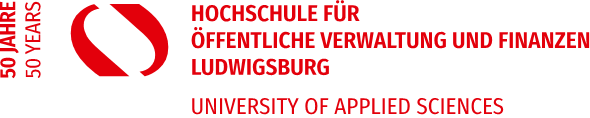 Staatsprüfung 2024				im StudiengangSteuer- und WirtschaftsrechtPrüfungsergebnisse                               Jahrgang März 2021 (mit Jg. Oktober 2020)Prüfungsteilnehmer (1. Versuch)	 89Bestanden:								 80		Nicht bestanden:							   9Prüfungsteilnehmer (2. Versuch)				 38Bestanden:	 10Endgültig nicht bestanden:	 28Absolventen gesamt:	 90Kranke (Termin mit nächstem Jahrgang):	XXXExmatrikulationen:	XXXNotenspiegelLaufbahnprüfung/ZP in Notenpunkten gemäß § 6 (4) StBAPOBestanden	=        90                            sehr gut (600,00 bis 540,00)	=         0 (0,00 %)gut (539,99 bis 440,00)	=       11 (12,22 %)befriedigend (439,99 bis 320,00)                    =       28 (31,11 %)                      ausreichend (319,99 bis 200,00)	=       51 (56,67 %)Gesamtdurchschnitt 379,93 Punkte						      